经典产品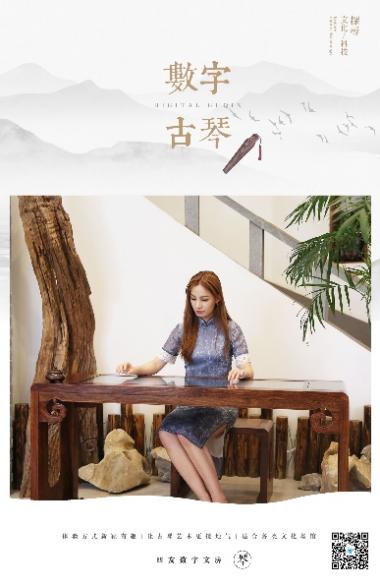 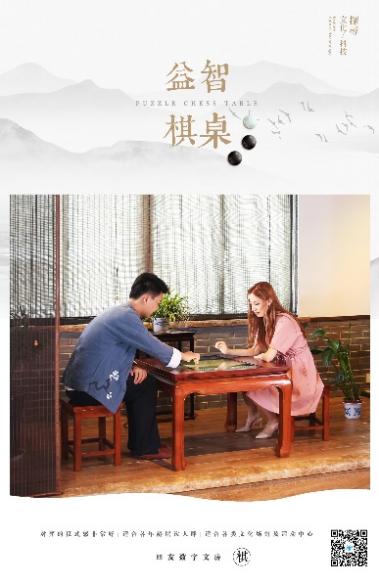 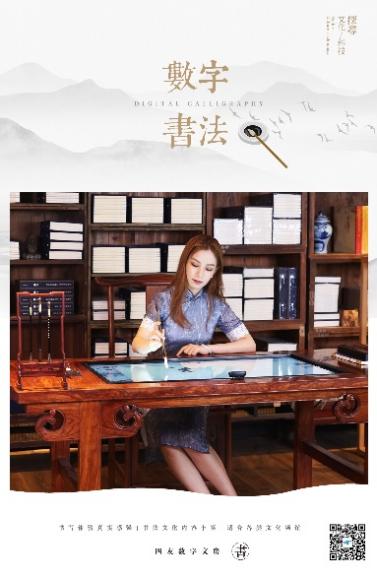 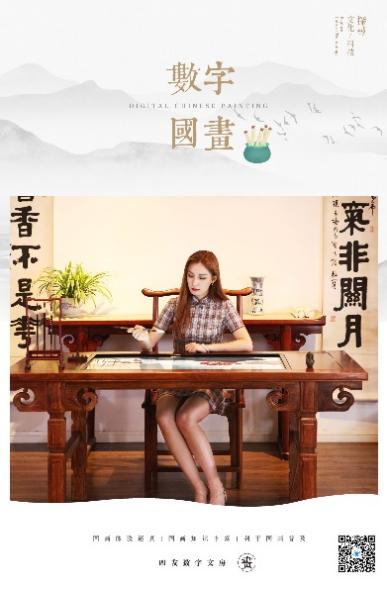 产品定位1文化传播载体2、助力传统文化的传播和传承3、通过体验的方式激发兴趣和培养文化艺术素养产品方案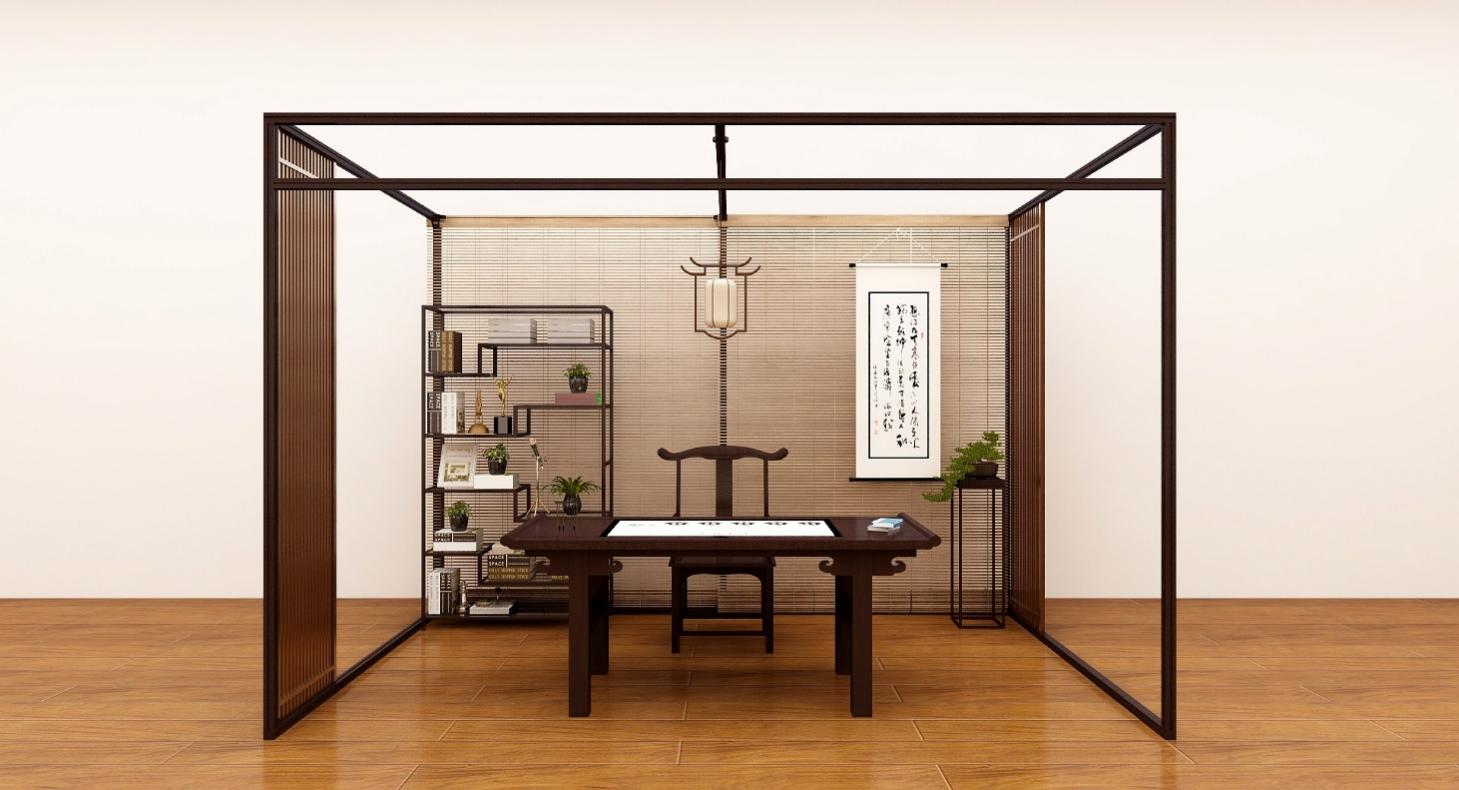 单套小空间方案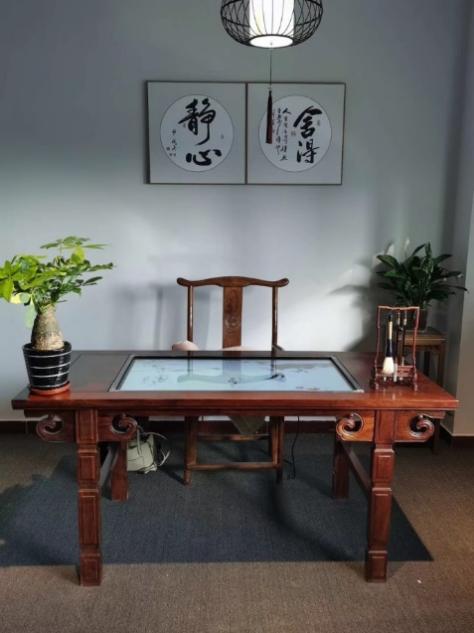 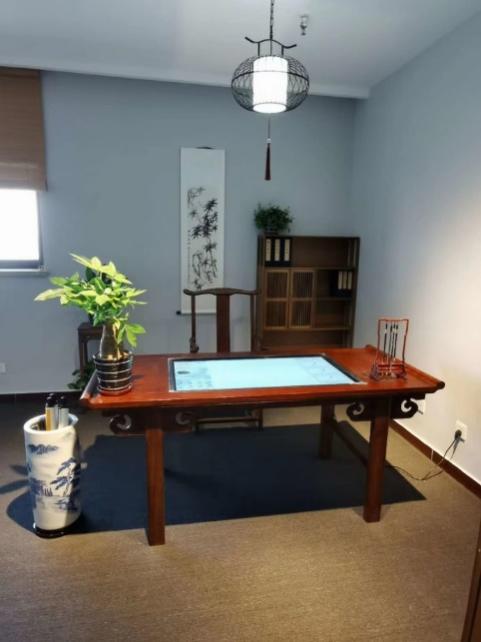 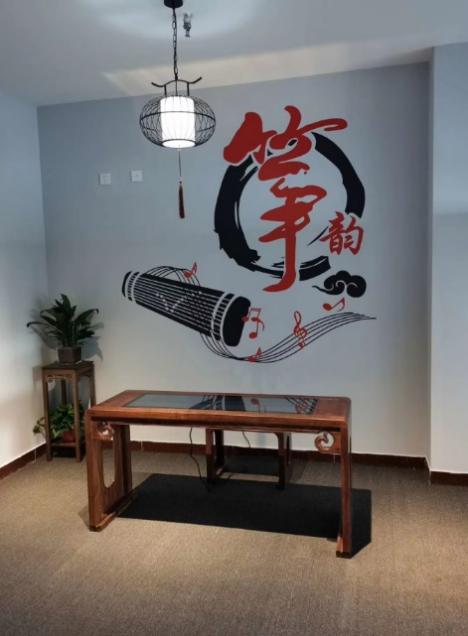 单套组合空间方案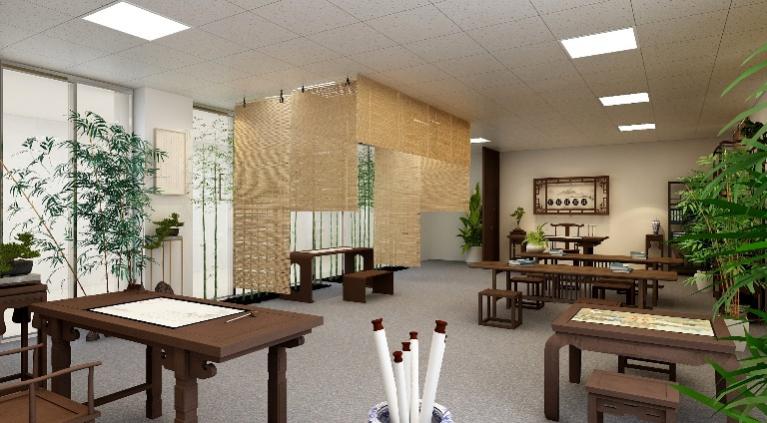 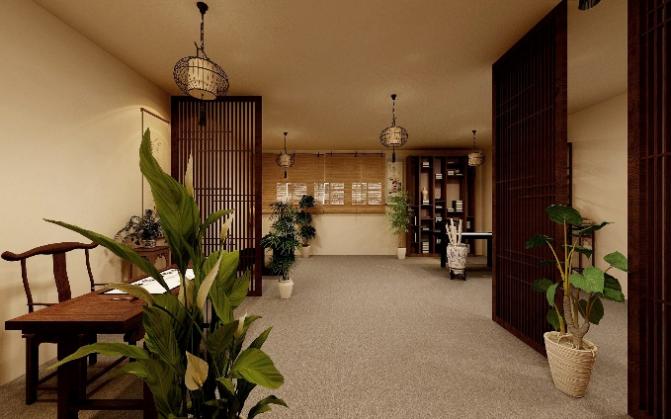 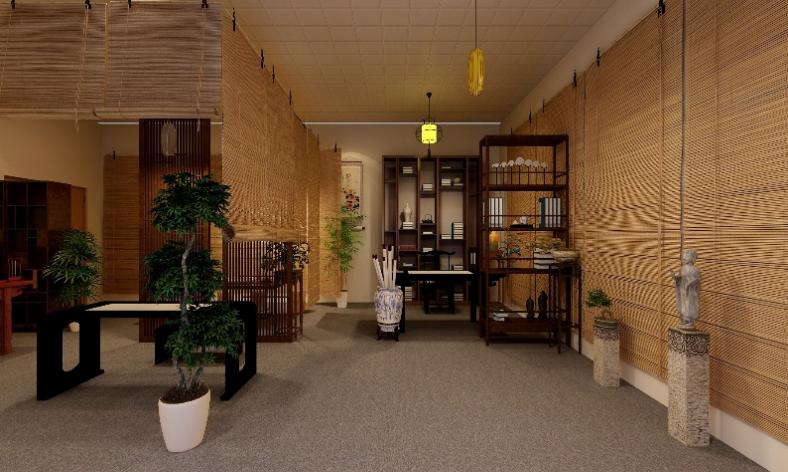 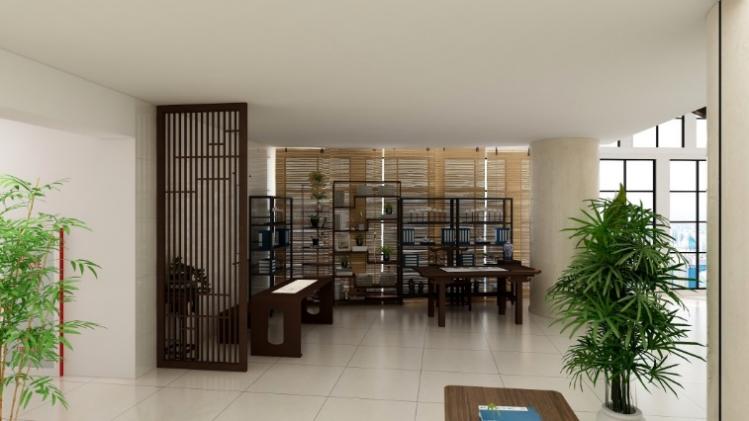 四友数字文房体验空间整体方案效果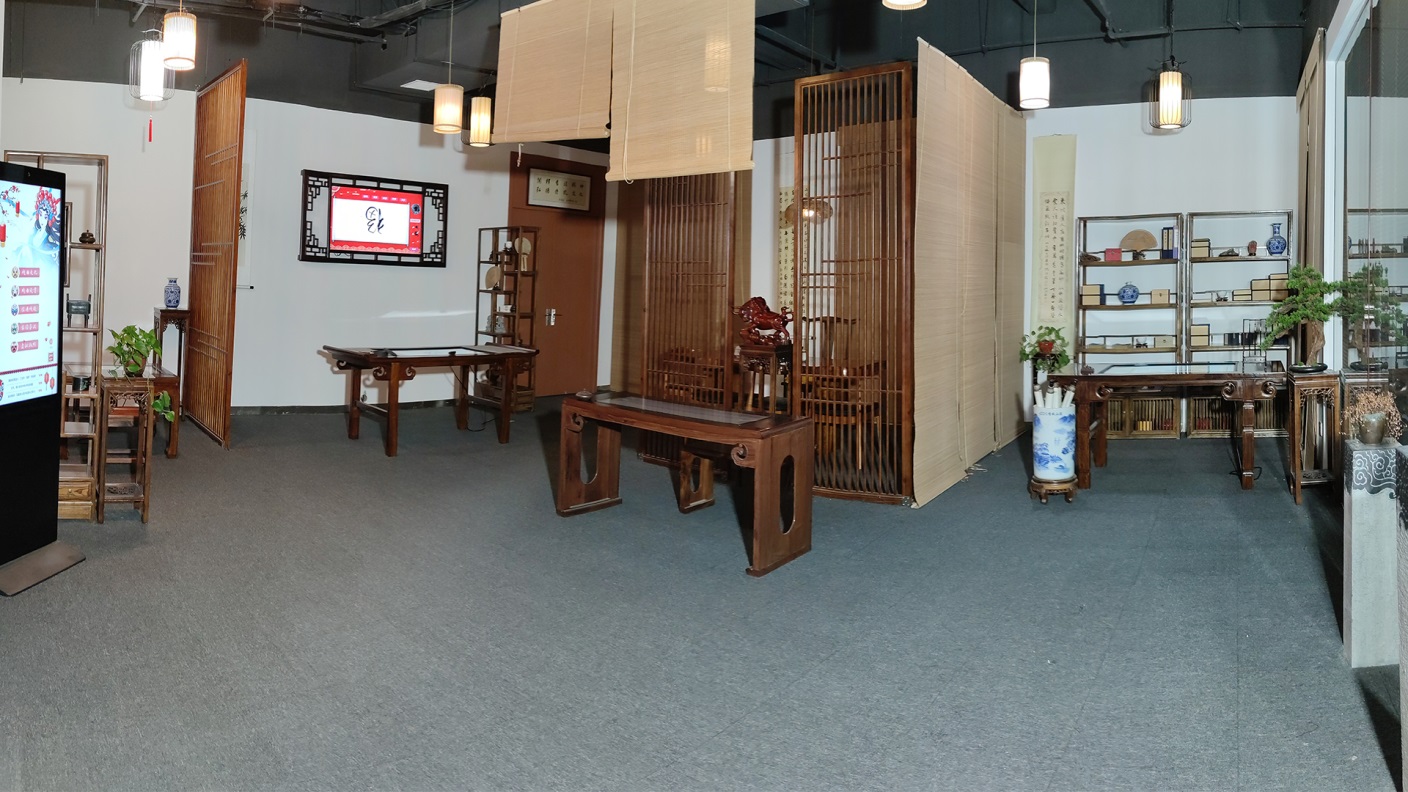 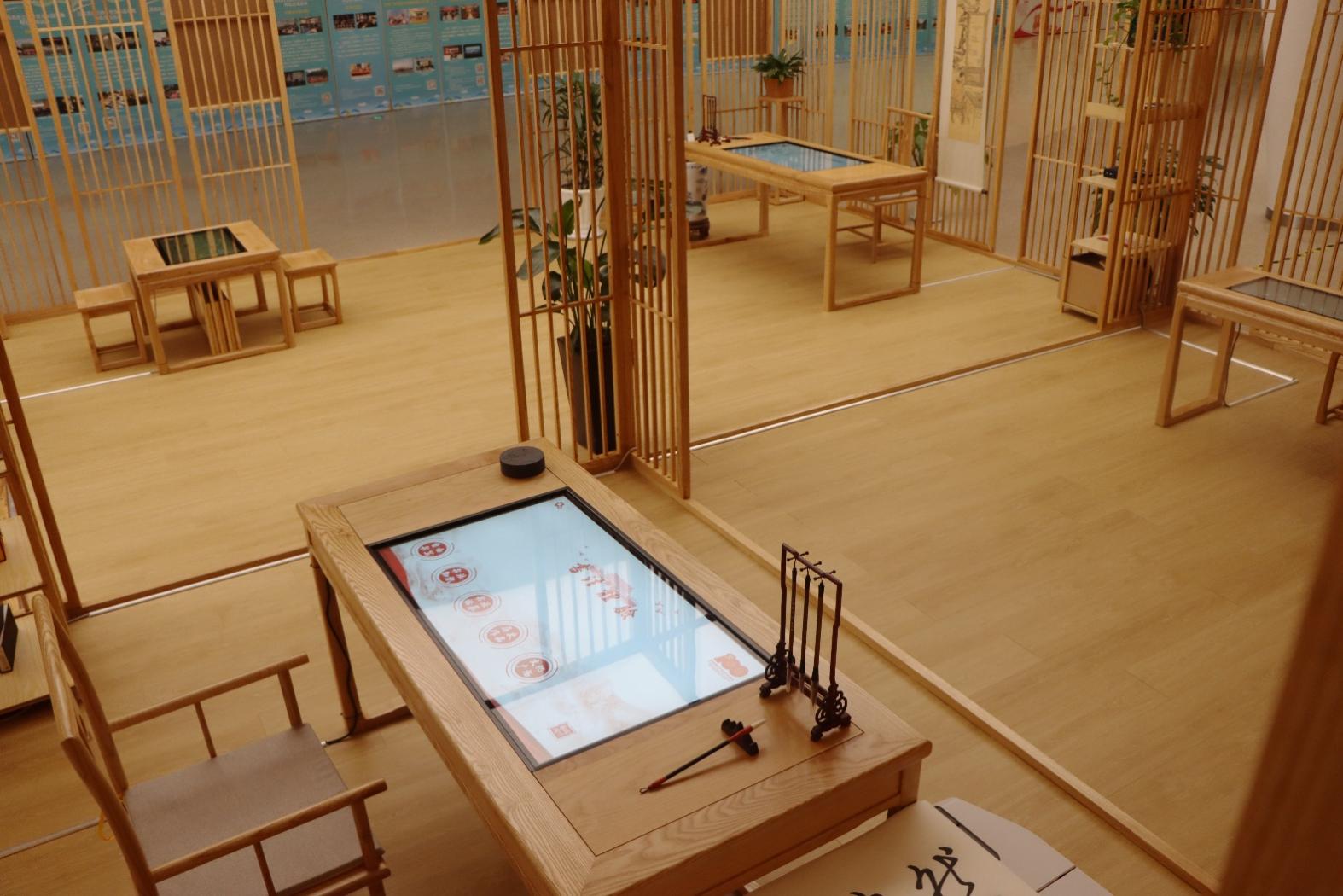 传统文化数字体验空间功能定位1、有趣的创新吸引更多年轻人2、助力传统文化更好的传播和传承3、传统文化“活化”激发兴趣和热爱4、增强文化自觉和文化自信经典案例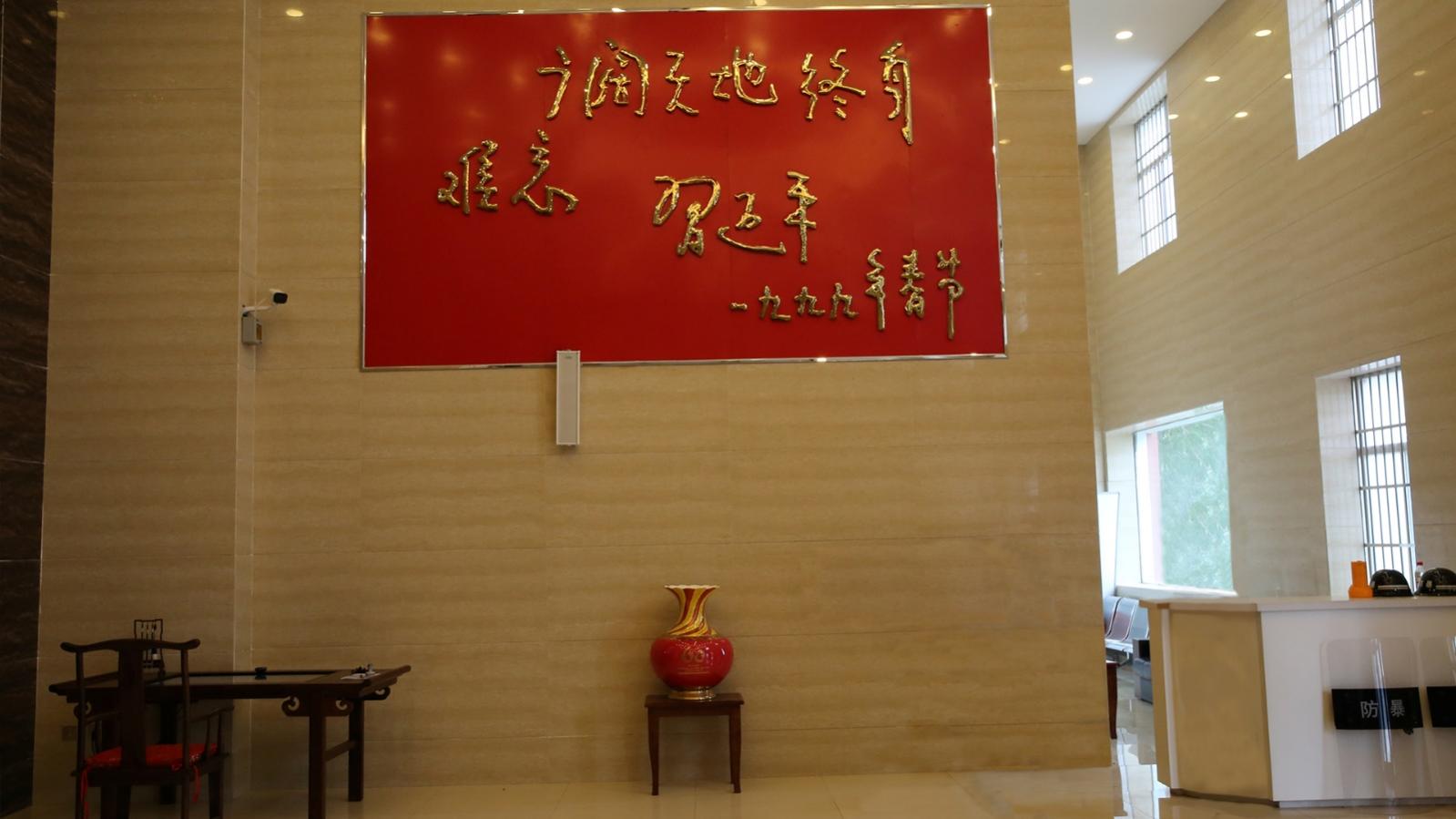 亮剑团史馆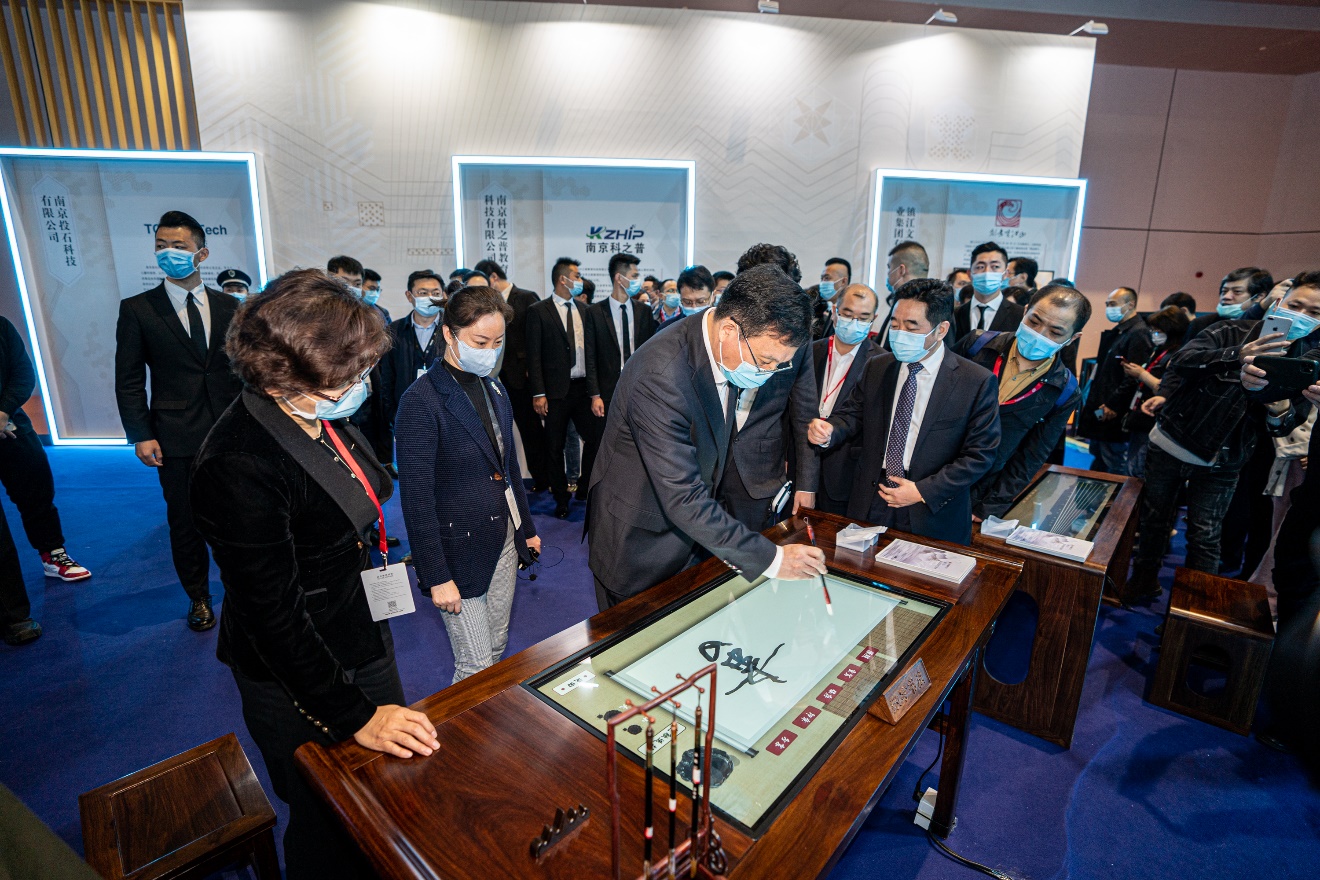 原中央宣传部副部长傅华体验数字书法产品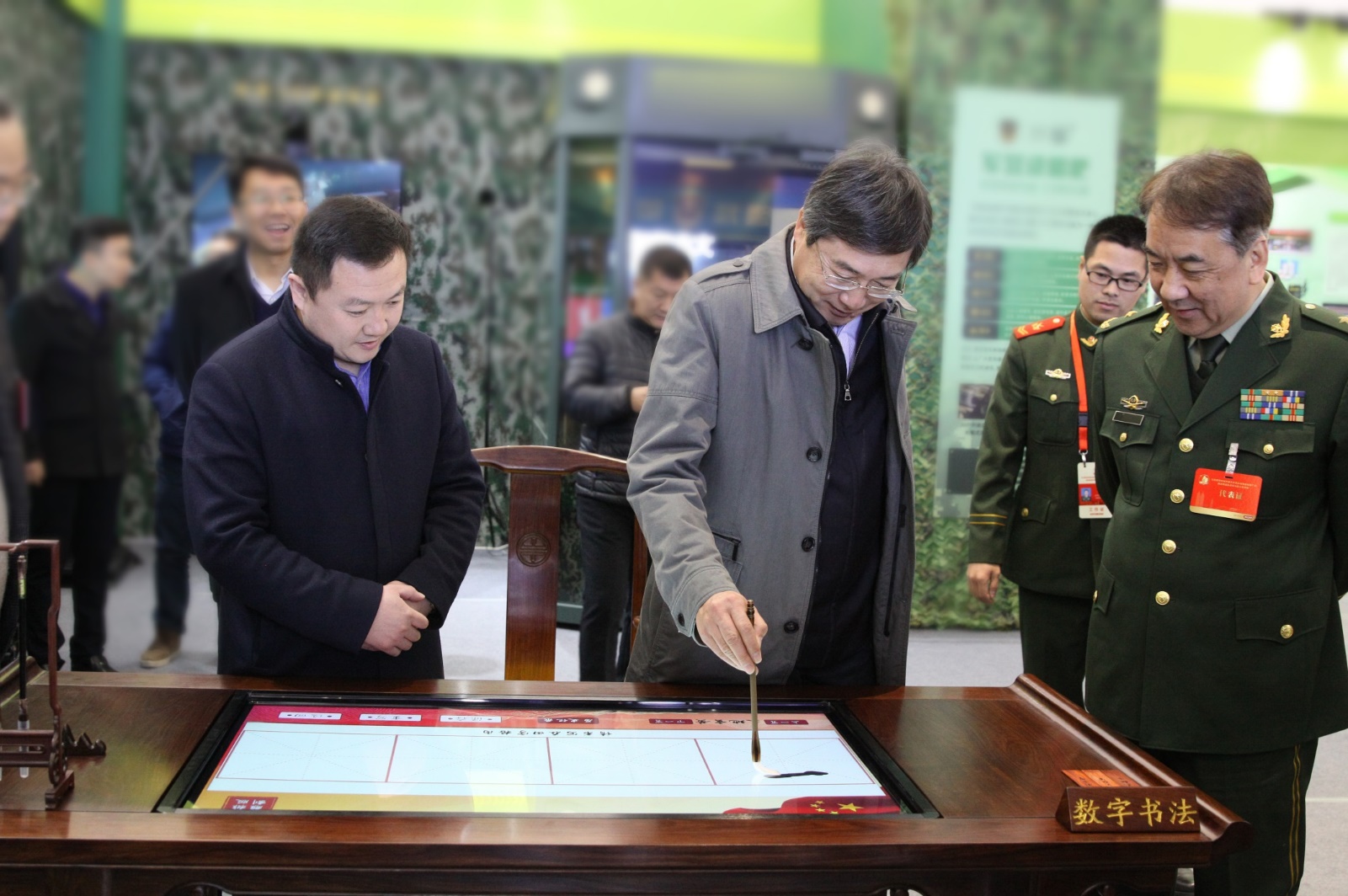 原国家文旅部张旭副部长亲自体验数字书法产品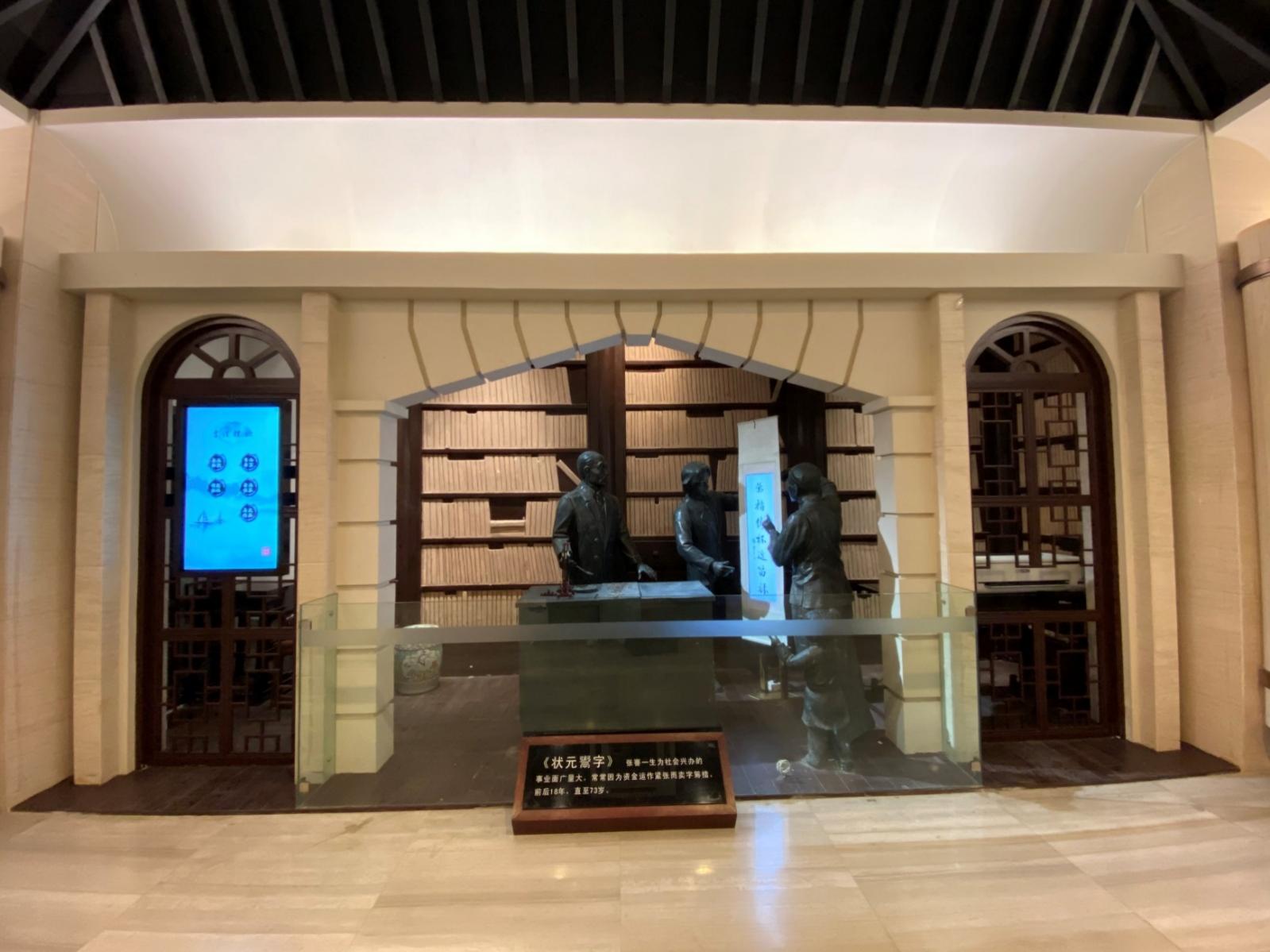 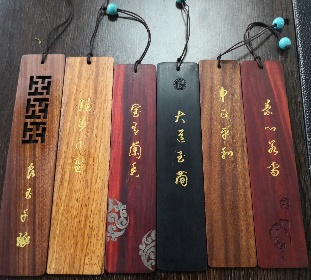 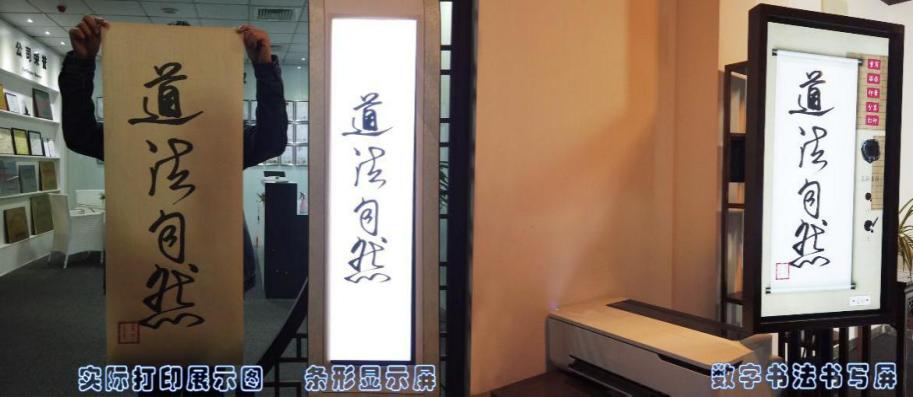 张謇纪念馆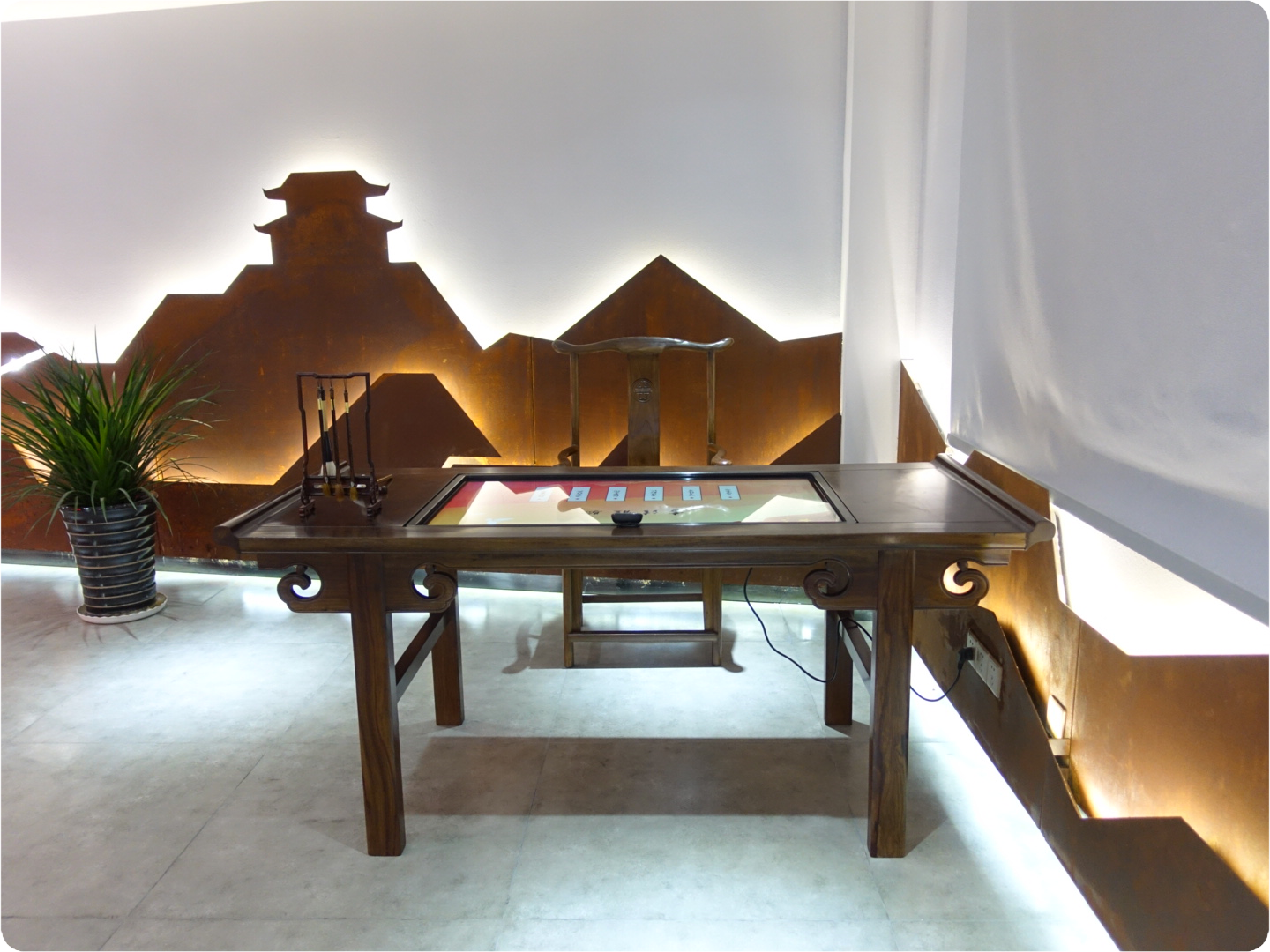 延安革命纪念馆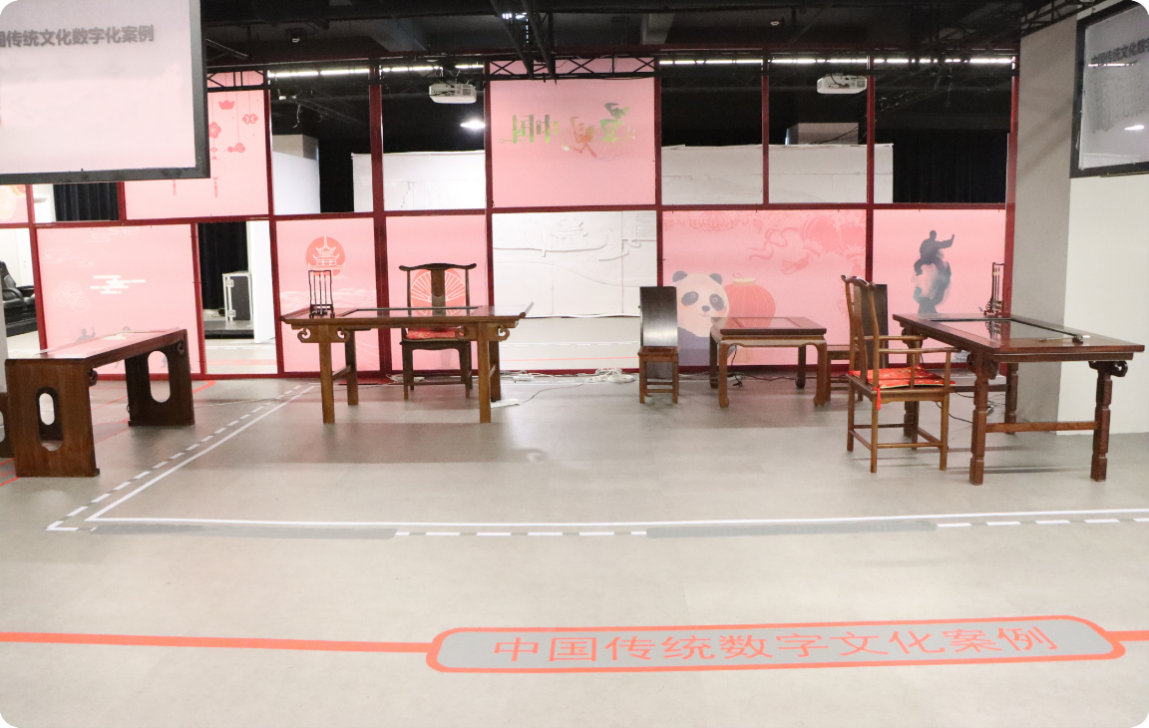 国家对外文化贸易基地（上海）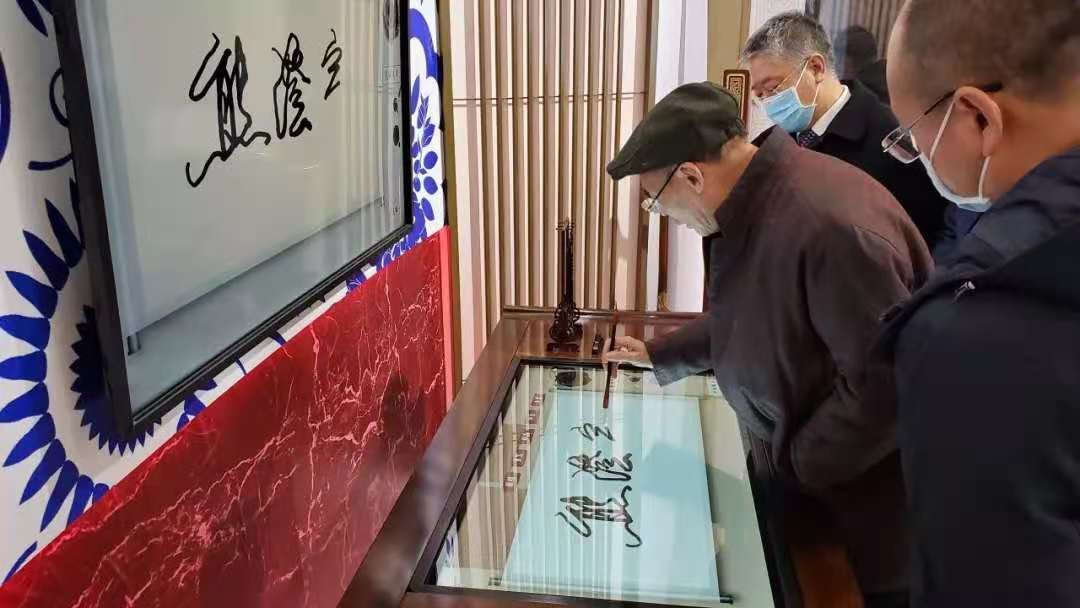 清华大学教授、国家文化产业研究中心主任熊澄宇体验数字书法产品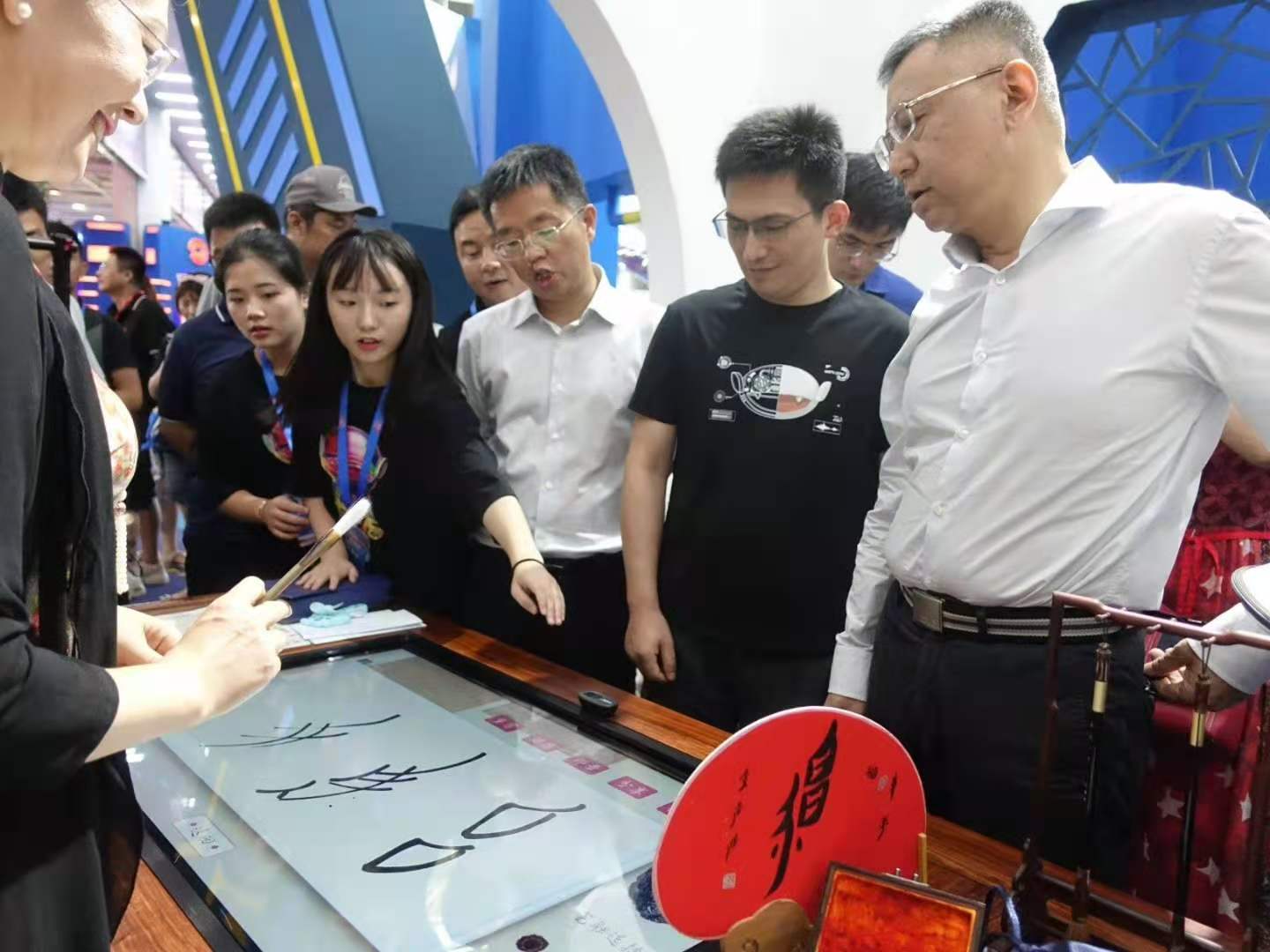 湖南卫视  女书文化推广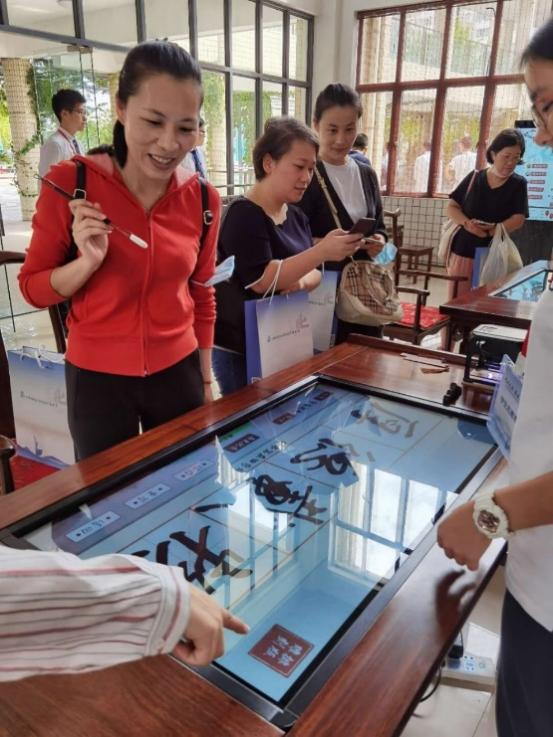 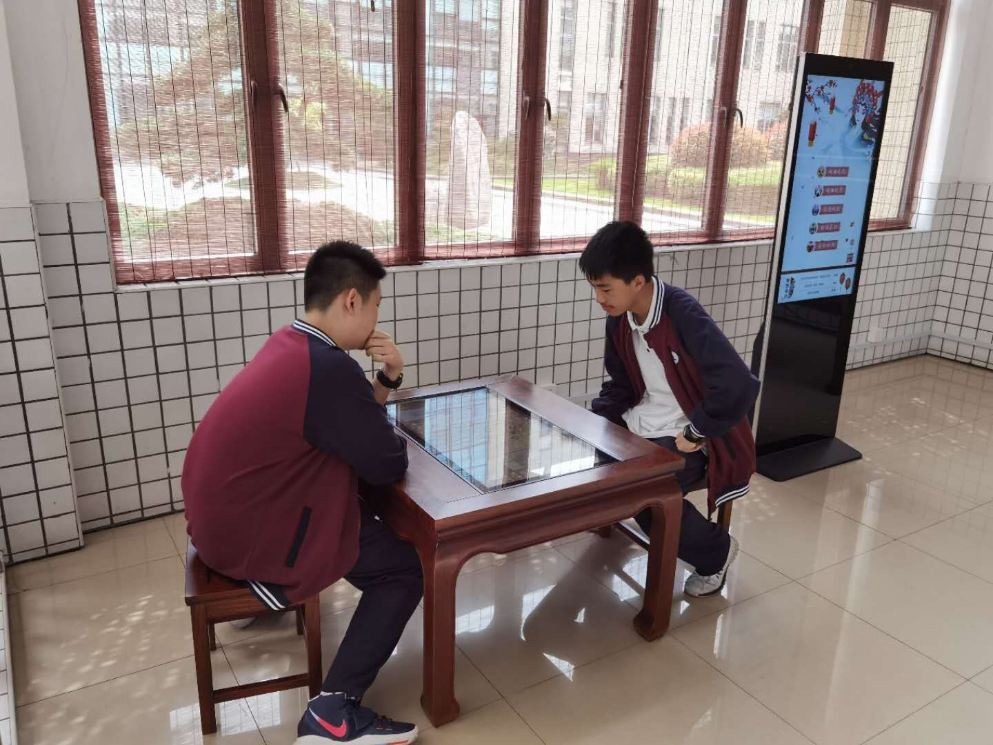 上海师范大学附属罗店中学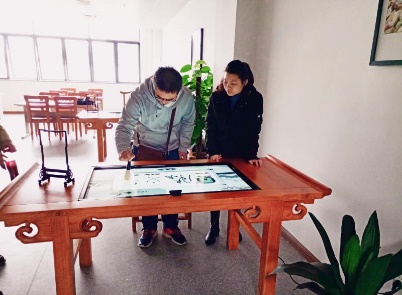 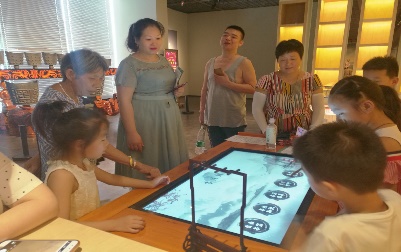 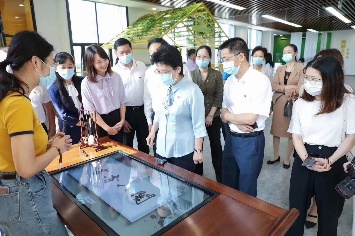 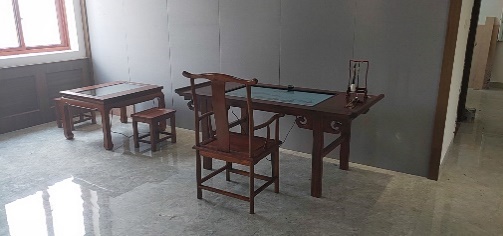 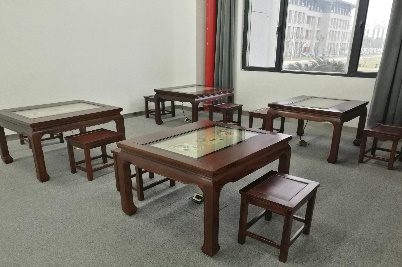 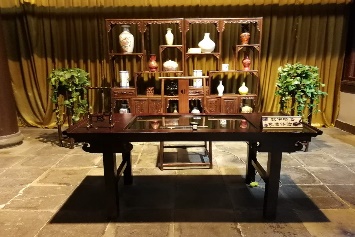 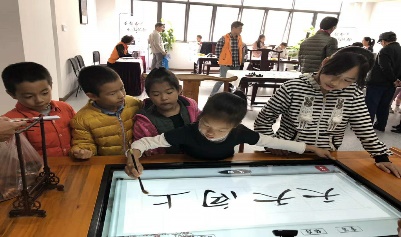 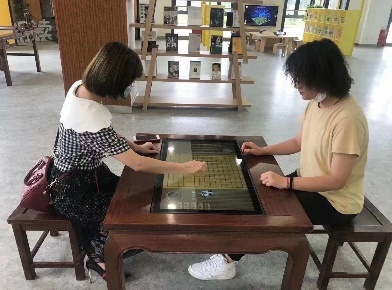 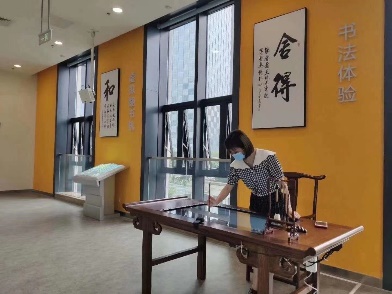 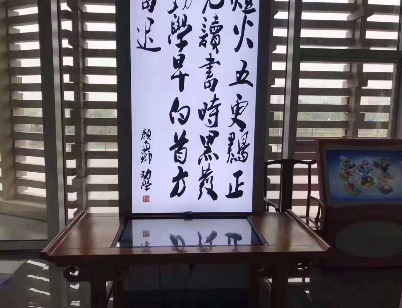 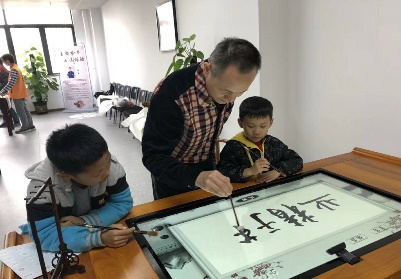 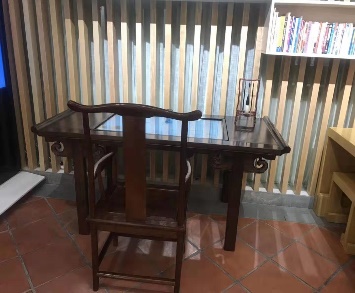 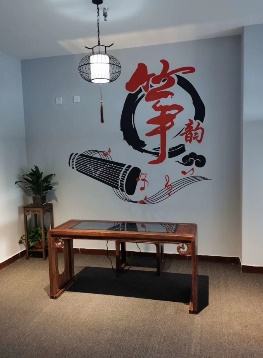 